LAPORAN TUGAS AHIRASUHAN KEBIDANAN KOMPERHENSIF PADA IBU MDI PRAKTEK MANDIRI BIDAN JO KABUPATEN KARAWANG PADA MASA PANDEMI TAHUN 2021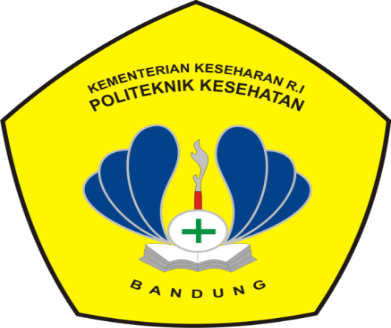 DISUSUN OLEH :NABILAH A’INUSSOLAHNIM.P17324418011KEMENTRIIAN KESEHATAN RI POLIITEKNIK KESEHATAN BANDUNG PROGRAM STUDI KEBIDANAN KARAWANG2021